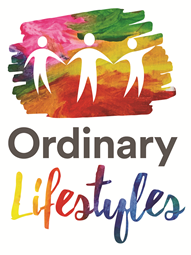 Ivy Mill Business Centre, Crown Street, Failsworth, Manchester. M35 9BG Tel:  0161 202 0050	Email:  admin@ordinary-lifestyles.org.uk	Website: www.ordinary-lifestyles.org.ukImportant Information For Applicants	  		           			                     	         	             ___________Thank you for your interest in Ordinary Lifestyles. We are first and foremost a family-led organisation but also a Registered Company (with charitable status) and a Registered Charity. Our aim is to enable people with learning/physical disabilities to live in their own homes, where they can develop the sorts of lifestyles they choose, supported by their own team of Support Workers. We try to match job applicants with the particular individuals we support, based on how well we think they will get on together and are able to form a successful working relationship.The people we support and/or a member of their family, always have the opportunity to be involved in the selection process for their own team, if they wish.We are looking for enthusiastic individuals to support people with a disability in their own homes. Please see below information about our current vacancies:Position: Support Worker  Location: Openshaw, ManchesterPlease note that this position is available to female applicants only (This post is exempt from sex discrimination under Schedule 9, Part 1 of the Equality Act 2010 {Occupational Requirement}).Hours: 16-30 – to cover day shifts and sleep-ins over 7 days a weekDriving Licence: Essential. Salary: Start rate: £11.00 per hour (day) and £45.00 sleep-inThe team supports a young lady who lives in her own home (with her parents some days of the week). She has a learning and physical disability and uses a wheelchair. She needs assistance with all aspects of her life, including eating and drinking. She is non-verbal, enthusiastic and loves to socialise, she enjoys having people around her. She is very inquisitive. She has a fantastic sense of humour and a bubbly personality. She loves having fun and laughter and enjoys life. She is very placid, with a lovely nature. She has her own Motability vehicle which Support Workers drive so the ability to drive a manual car is essential.The individual goes to day care Monday to Thursday so there are split shifts on these days 7am to 10am then 4pm to 6pm, Fridays 10am to 6pm, alternate Saturdays 10am to 10pm sleep, Sunday 7am to 9am. Terms and Conditions:As an organisation we aim to follow good employment practices and strive to create a positive and rewarding working environment for all our employees. We are an accredited Living Wage employer therefore we offer competitive rates of pay with the Support Worker salary starting at £11 per hour {day rate}; sleep ins are paid at £45 per night In addition we offer:Full training in all aspects of the job roleOrganisation pension scheme (contribution of 6% in excess of employer minimum)Flexible working hoursOur commitment to ensuring employees’ good health/wellbeingOpportunity to join a credit union (working in partnership with Metro Moneywise)Employee Assistance ProgrammeProvision of/access to internal Mental Health First AidersOpportunities to join working groups to ensure your voice and ideas are heardOpportunities, if wanted, to work within other services across the organisation to undergo different experiencesMentoring/buddying up servicesGuidelines on completing the form:In the ‘Additional information in support of your application’ section, please refer to the job description and person specification for the post and tell us how you meet these requirements. Tell us also how you feel you could meet the needs of the particular person(s) you will be supporting in the job (see information). You should try to show how you have demonstrated each skill or aspect of knowledge in your previous experience.Previous experience does not need to be paid work; it may be voluntary work, or personal experience such as caring for a friend or relative.Ordinary Lifestyles has an Equal Opportunities policy. Your application will be considered solely on the basis of how far you meet the requirements for the job.Please return your application form to:    Ordinary LifestylesIvy Mill Business CentreCrown Street, Failsworth, Manchester, M35 9BG. 			Email:  gillian@ordinary-lifestyles.org.uk